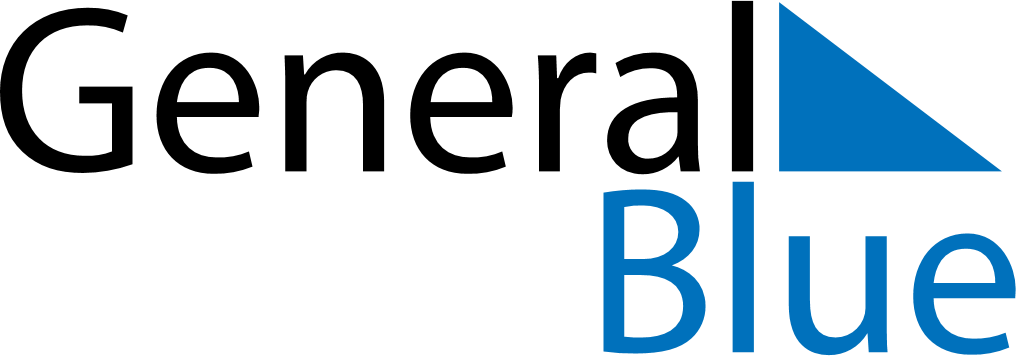 November 2024November 2024November 2024November 2024November 2024November 2024Funchal, PortugalFunchal, PortugalFunchal, PortugalFunchal, PortugalFunchal, PortugalFunchal, PortugalSunday Monday Tuesday Wednesday Thursday Friday Saturday 1 2 Sunrise: 7:25 AM Sunset: 6:17 PM Daylight: 10 hours and 51 minutes. Sunrise: 7:26 AM Sunset: 6:16 PM Daylight: 10 hours and 50 minutes. 3 4 5 6 7 8 9 Sunrise: 7:27 AM Sunset: 6:15 PM Daylight: 10 hours and 48 minutes. Sunrise: 7:27 AM Sunset: 6:14 PM Daylight: 10 hours and 46 minutes. Sunrise: 7:28 AM Sunset: 6:13 PM Daylight: 10 hours and 44 minutes. Sunrise: 7:29 AM Sunset: 6:12 PM Daylight: 10 hours and 43 minutes. Sunrise: 7:30 AM Sunset: 6:12 PM Daylight: 10 hours and 41 minutes. Sunrise: 7:31 AM Sunset: 6:11 PM Daylight: 10 hours and 39 minutes. Sunrise: 7:32 AM Sunset: 6:10 PM Daylight: 10 hours and 38 minutes. 10 11 12 13 14 15 16 Sunrise: 7:33 AM Sunset: 6:09 PM Daylight: 10 hours and 36 minutes. Sunrise: 7:34 AM Sunset: 6:09 PM Daylight: 10 hours and 35 minutes. Sunrise: 7:34 AM Sunset: 6:08 PM Daylight: 10 hours and 33 minutes. Sunrise: 7:35 AM Sunset: 6:07 PM Daylight: 10 hours and 32 minutes. Sunrise: 7:36 AM Sunset: 6:07 PM Daylight: 10 hours and 30 minutes. Sunrise: 7:37 AM Sunset: 6:06 PM Daylight: 10 hours and 29 minutes. Sunrise: 7:38 AM Sunset: 6:06 PM Daylight: 10 hours and 27 minutes. 17 18 19 20 21 22 23 Sunrise: 7:39 AM Sunset: 6:05 PM Daylight: 10 hours and 26 minutes. Sunrise: 7:40 AM Sunset: 6:05 PM Daylight: 10 hours and 24 minutes. Sunrise: 7:41 AM Sunset: 6:04 PM Daylight: 10 hours and 23 minutes. Sunrise: 7:42 AM Sunset: 6:04 PM Daylight: 10 hours and 22 minutes. Sunrise: 7:43 AM Sunset: 6:03 PM Daylight: 10 hours and 20 minutes. Sunrise: 7:44 AM Sunset: 6:03 PM Daylight: 10 hours and 19 minutes. Sunrise: 7:44 AM Sunset: 6:03 PM Daylight: 10 hours and 18 minutes. 24 25 26 27 28 29 30 Sunrise: 7:45 AM Sunset: 6:02 PM Daylight: 10 hours and 17 minutes. Sunrise: 7:46 AM Sunset: 6:02 PM Daylight: 10 hours and 15 minutes. Sunrise: 7:47 AM Sunset: 6:02 PM Daylight: 10 hours and 14 minutes. Sunrise: 7:48 AM Sunset: 6:02 PM Daylight: 10 hours and 13 minutes. Sunrise: 7:49 AM Sunset: 6:01 PM Daylight: 10 hours and 12 minutes. Sunrise: 7:50 AM Sunset: 6:01 PM Daylight: 10 hours and 11 minutes. Sunrise: 7:51 AM Sunset: 6:01 PM Daylight: 10 hours and 10 minutes. 